   	OBLASTNÝ FUTBALOVÝ ZVÄZ TRENČÍN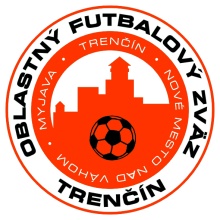 	                       Mládežnícka č.1, 911 01 Trenčín	                       Tel.: 0902 924 970, 0905 805 890Z v o l a n i eRiadnej Konferencie Oblastného futbalového Zväzu Trenčín. V zmysle Stanov ObFZ Trenčín Článok 33 až 38 Stanov ObFZ Trenčín, Výkonný výbor ObFZ Trenčín zvoláva Riadnu Konferenciu Oblastného futbalového zväzu Trenčín na 19. júla 2017 o 17:30 hod.v priestoroch Kultúrneho domu Pobedim. Program konferencie: Otvorenie, privítanie hostí (vrátane vyhlásenia o zvolaní Konferencie v zmysle Stanov). Správa mandátovej komisieSchválenie pracovného predsedníctva a pracovných komisií (mandátovej a návrhovej komisie)menovanie overovateľov zápisnice a skrutátorov )Schválenie programu Riadnej Konferencie a rokovacieho poriadkuVystúpenie pozvaných hostíUdelenie ocenení a čestných uznaní.Vystúpenie predsedu ObFZ Trenčín Správa Revíznej komisie ObFZ Trenčín za rok 2018. ( predseda RK p.Majtán )Správa o hospodárení ObFZ Trenčín za rok 2018. ( ekonóm ObFZ p.Fabová )Schválenie Rokovacieho poriadku VV ObFZ Trenčín.Informácia o vzdaní sa funkcie Predsedu DK p. Malíka.Voľba Predsedu DK ObFZ Trenčín.Diskusia.Informácia o prijatých uzneseniach.ZáverÚčastníci konferencie: 1. Účastníci konferencie s právom hlasovať: a. Delegátmi Konferencie ObFZ sú zástupcovia klubov, ktorí majú  aspoň jedno družstvo v súťažiach dospelých, dorastu, starších alebo mladších žiakov ,riadených ObFZ .Združené družstvá mládeže nespĺňajú podmienky 1. bodu  tohto článku2. Účastníci konferencie bez práva hlasovať: - zástupcovia SFZ a ZsFZ - členovia Výkonného výboru ObFZ Trenčín - predsedovia odborných komisií ObFZ Trenčín, predseda RK a DK ObFZ Trenčín - pozvaní hostia - zástupcovia médií - sekretár ObFZ Trenčín V Trenčíne dňa 5.7.2019.                                           Ivan Gróf v. r.                                                                                        Predseda ObFZ Trenčín                                                                                                       